	   Sunday, October 7, 2012	   Monday, October 8, 2012	   Tuesday, October 9, 2012	   Wednesday, October 10, 2012	   Thursday, October 11, 2012	   Friday, October 12, 2012	   Saturday, October 13, 20126:00AMHome Shopping  Shopping program.6:30AMHome Shopping  Shopping program.7:00AMRoute 66: Burning For Burning  Tod and Buz, working as handymen at a chicken ranch, become involved in the family's drama. Starring MARTIN MILNER and GEORGE MAHARIS.PG 8:00AMSea Breeze (R) Join celebrity chef John Torode as he goes on a culinary tour of the Balearic Islands, exploring the culture and sampling the cuisines.G 8:30AMHome Shopping  Shopping program.9:00AMHome Shopping  Shopping program.9:30AMHome and Away Catch-Up (R) (HAW6-761 - 765) 'CC'    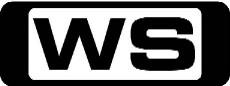 Miss Home and Away this week? Catch up on 7TWO!PG (V,D)12:00PM7TWO Sunday Matinee: Yellowbeard (R) (1983) A band of jolly-roggering racketeers are on a quest to outwit each other, and for all to outfight Yellowbeard at the treasure sight. Starring JOHN CLEESE, GRAHAM CHAPMAN, ERIC IDLE, SPIKE MILLIGAN and PETER COOK.PG (V,S,L)2:00PM7TWO Sunday Matinee: Where Angels Fear To Tread (R) (1991) After a rich Edwardian widow impulsively marries a handsome but poor Tuscan dentist and dies during childbirth, her English in-laws try to gain custody of the baby. Starring RUPERT GRAVES, HELEN MIRREN, HELENA BONHAM CARTER, BARBARA JEFFORD and JUDY DAVIS.PG (A,V)4:30PM7TWO Sunday Matinee: The Flash (R) (1990) When a bolt of lightning crashes through a police crime lab, a mix of electrically charged substances bathes chemist Barry Allen, transforming him into the fastest man alive - The Flash. Starring JOHN WESLEY SHIPP, AMANDA PAYS, ALEX DESERT, BIFF MANARD and VITO D'AMBROSIO.PG (V)6:30PMBargain Hunt: London 7 (R)    A team of publishers take on managers of a theatre company at Alexandra Palace. Experts David Barby and Philip Serrell are there to help, but will the teams take any notice of their advice?G 7:30PMBallykissangel: Live In My Heart & Pay No Rent (R) 'CC'  Widower Quigley prepares to rekindle an old flame, but will Rosarie, his old teenage sweetheart, still have a crush on him? Starring STEPHEN TOMPKINSON, DERVLA KIRWAN, TONY DOYLE, TINA KELLEGHER and NIALL TOBIN.PG 8:30PMEscape To The Country: Devon    **NEW EPISODE**Tonight, Aled Jones checks out some amazing million pound coastal homes while he helps a couple swap the Staffordshire suburbs for retirement by the sea.G 9:30PM60 Minute Makeover: Darlington    **NEW EPISODE**Tonight the team head to Darlington, where a single mum is in desperate need of some inspiration. Claire Sweeney and designer Lia Martinucci try to fit Lia's big, bold design ideas into a very small home.G 10:30PMHomes Under The Hammer    Martin and Lucy visit a semi in Telford with a strange layout, a difficult piece of land in Letchworth and a former pub in Derby.G 11:45PMThe Lakes (R)    We're back at Muncaster Castle to spend the night with an American couple who have come over to the Lake District just to get locked in its most haunted room.G 12:20AM7TWO Late Movie: Yellowbeard (R) (1983)  A band of jolly-roggering racketeers are on a quest to outwit each other, and for all to outfight Yellowbeard at the treasure sight. Starring JOHN CLEESE, GRAHAM CHAPMAN, ERIC IDLE, SPIKE MILLIGAN and PETER COOK.PG (V,S,L)2:30AM7TWO Late Movie: Where Angels Fear To Tread (R) (1991)  After a rich Edwardian widow impulsively marries a handsome but poor Tuscan dentist and dies during childbirth, her English in-laws try to gain custody of the baby. Starring RUPERT GRAVES, HELEN MIRREN, HELENA BONHAM CARTER, BARBARA JEFFORD and JUDY DAVIS.PG (A,V)5:30AMHome Shopping  Home Shopping6:00AMHome Shopping  Shopping program.6:30AMTotal Girl - Sonny With A Chance (R) 'CC'    Sonny's matchmaking skills go wrong when Zora's crush ends up liking Sonny and Niko and Grady enter the Cell Phone Philm Festival. Starring DEMI LOVATO, TIFFANY THORNTON, STERLING KNIGHT, BRANDON SMITH and ALLISYN ASHLEY ARM.G 7:00AMTotal Girl - Sonny With A Chance (R) 'CC'    Tawni accidently runs over Dakota's new bike and Grady and Niko set out to wreak havoc on Chad's gift to Dakota, a song he wrote. Starring DEMI LOVATO, TIFFANY THORNTON, STERLING KNIGHT, BRANDON SMITH and ALLISYN ASHLEY ARM.G 7:30AMTotal Girl - Good Luck Charlie (R) 'CC'    Teddy is ecstatic when the new hot guy Evan invites her for a date at the park. Starring BRIDGIT MENDLER, LEIGH-ALLYN BAKER, BRADLEY STEVEN PERRY, ERIC ALLAN KRAMER and JASON DOLLEY.G 8:00AMTotal Girl - Hannah Montana (R) 'CC'    Oliver returns to visit Miley and Lily, but reveals to Miley that Jake is two-timing her. Starring MILEY CYRUS, EMILY OSMENT, JASON EARLES, MITCHEL MUSSO and BILLY RAY CYRUS.G 8:30AMTotal Girl - The Fairies (R) 'CC'    An enchanting, magical fantasy comes to life as the Fairies explore Fairyland through play and adventure.G 9:00AMHome and Away - The Early Years (R) 'CC'  Pride makes Haydn drop out of the swimming team.  Will Ben and Carly sort out their differences? Starring SHARYN HODGSON, ANDREW HILL, KATE RITCHIE, NICOLLE DICKSON and JUDY NUNN.G 9:30AMSons And Daughters (R) 'CC'  Beryl's jealousy pushes Caroline into making a devastating revelation. Craig acts unpredictably when faced with true love. Starring PAT MCDONALD, IAN RAWLINGS, LEILA HAYES, BRIAN BLAIN and DANNY ROBERTS.G 10:00AMCoronation Street   Ian tells Sally he doesn't love Justine and is in love with Sally, and Candice and Maria continue to rib Audrey about staying with Fred.PG 10:30AMShortland Street    Tania begins a new adventure. Maia plays it safe. Sophie's skeletons come back to haunt her.PG 11:00AMBargain Hunt: London 30    Two teams challenge each other scouring an antiques fair for items to sell at auction. Which team will make the largest profit?G 12:00PMKojak: A Hair-Trigger Away (R)  A heroin addict is trying to kick her habit with the aid of her boyfriend: a lieutenant who accidentally kills another policeman. Starring TELLY SAVALAS, CANDACE SAVALAS, DAN FRAZER, KARIO SALEM and KEVIN DOBSON.M 1:00PMPlease Sir!: Facts Of Life, The (R)  When Bernard hears Abbott's version of the facts of life, he feels that it is time to teach 5C the facts of life in an adult way. Starring JOHN ALDERTON, ERIK CHITTY, JOAN SANDERSON, DERYCK GUYLER and NOEL HOWLETT.PG 1:30PMTwo's Company: The Club  Dorothy bets Robert she can enter his men's club. Starring ELAINE STRITCH and DONALD SINDEN.PG 2:00PM7TWO Mid Arvo Movie: A Story Of David (R) (1960)  The story of a truly remarkable man, David, whose undying devotion and faith helped him triumph over the injustices and evil that existed in his time. Starring JEFF CHANDLER, DAVID KNIGHT, BARBARA SHELLEY, BASIL SIDNEY and RICHARD O'SULLIVAN.PG (V)4:00PM4 Burners And A Grill (R)    Learn how to make quick and easy meals by using only a hob and a grill.G 4:30PMOn The Buses: Safety First (R) (B&W)  New safety regulations are introduced for bus crews. However, Stan upsets the system, and the first casualty is Blake's office. Starring REG VARNEY and ANNA KAREN.PG 5:00PMFenn Street Gang: Rough Justice (R)  A drunken night at the pub leaves Dennis involved in a robbery. Starring DAVID BARRY, PETER CLEALL, CAROL HAWKINS, LEON VITALI and LIZ GEBHARDT.PG 5:30PMDad's Army: Fallen Idol (R)  Mainwaring becomes unpopular on a weekend camp when he states that officers and senior NCOs should have separate accommodations. Starring ARTHUR LOWE, JOHN LEMESURIER, CLIVE DUNN, IAN LAVENDER and JOHN LAURIE.PG 6:00PMKingswood Country: Sprung Fever (R)  When Ted and Thel return unexpectedly from a weekend away, they find Craig has his girlfriend staying overnight. Starring ROSS HIGGINS, JUDI FARR, LAUREL MC GOWAN, LEX MARINOS and PETER FISHER.PG 6:30PMBargain Hunt: Newark 9 (R)    Tim Wonnacott visits Belton House where he finds a piece of furniture that hides a fascinating secret. Then, Mark Stacey and David Harper are on hand at an antiques fair to point the teams in the right direction.G 7:30PMHeartbeat: Living Off The Land (R) 'CC'    Joe and Rachel investigate a violent attack on a travelling hippie and David goes to war with a rival taxi firm! Starring JOSEPH MCFADDEN, DEREK FOWLDS, TRICIA PENROSE, WILLIAM SIMONS and DAVID LONSDALE.PG (V,A)8:30PMWaking The Dead: Every Breath You Take - Part 2 (R) 'CC'    Grace isn't convinced that the stalker who confessed to the murder is truly guilty. Who really killed the police officer? Was it the stalker, her ex-husband, or the married father of her unborn baby? Starring TREVOR EVE, SUE JOHNSTON, WIL JOHNSON, CLAIRE GOOSE and HOLLY AIRD.M (A)9:40PMCriminal Minds: Unfinished Business/The Tribe (CRMD-015 CRMD-016) 'CC'    A serial killer resurfaces after twenty years of silence and contacts the BAU with the promise that he will kill another victim in the next five days. Starring MANDY PATINKIN, THOMAS GIBSON, SHEMAR MOORE, LOLA GLAUDINI and MATTHEW GRAY GUBLER.M (V)11:40PM7TWO Late Movie: Catherine Cookson's The Fifteen Streets (R) 'CC' (1989)  Follow the romance between a rugged labourer and an upper class woman, set against a time of poverty, bigotry and class division. Starring CLARE HOLMAN, IAN BANNEN, SEAN BEAN, BILLIE WHITELAW and FRANK WINDSOR.M (V)1:50AM7TWO Movie: A Story Of David (R) (1960)  The story of a truly remarkable man, David, whose undying devotion and faith helped him triumph over the injustices and evil that existed in his time. Starring JEFF CHANDLER, DAVID KNIGHT, BARBARA SHELLEY, BASIL SIDNEY and RICHARD O'SULLIVAN.PG (V)4:00AMDad's Army: Fallen Idol (R)  Mainwaring becomes unpopular on a weekend camp when he states that officers and senior NCOs should have separate accommodations. Starring ARTHUR LOWE, JOHN LEMESURIER, CLIVE DUNN, IAN LAVENDER and JOHN LAURIE.PG 4:30AMShortland Street    (R)Tania begins a new adventure. Maia plays it safe. Sophie's skeletons come back to haunt her.PG 5:00AMCoronation Street   Ian tells Sally he doesn't love Justine and is in love with Sally, and Candice and Maria continue to rib Audrey about staying with Fred.PG 5:30AMHome Shopping  Home Shopping6:00AMHome Shopping  Shopping program.6:30AMTotal Girl - Sonny With A Chance (R) 'CC'    When it's revealed in that Sonny and Chad have never kissed, they feel pressured and Sonny questions their relationship. Starring DEMI LOVATO, TIFFANY THORNTON, STERLING KNIGHT, BRANDON SMITH and ALLISYN ASHLEY ARM.G 7:00AMTotal Girl - Sonny With A Chance (R) 'CC'    Chad Dylan Cooper hosts a fully-produced, jolly themed 'So Random!' holiday special, with special music guest Joe Jonas.G 7:30AMTotal Girl - Good Luck Charlie (R) 'CC'    With the exception of Charlie, Amy deems the rest of the family unfit for a big musical number benefitting the annual hospital gala, so she replaces them. Starring BRIDGIT MENDLER, LEIGH-ALLYN BAKER, BRADLEY STEVEN PERRY, ERIC ALLAN KRAMER and JASON DOLLEY.G 8:00AMTotal Girl - Hannah Montana (R) 'CC'    After a case of writer's block, Miley writes a song for the new album, but gets mixed reactions and begins to doubt herself. Starring MILEY CYRUS, EMILY OSMENT, JASON EARLES, MITCHEL MUSSO and BILLY RAY CYRUS.G 8:30AMTotal Girl - The Fairies (R) 'CC'    An enchanting, magical fantasy comes to life as the Fairies explore Fairyland through play and adventure.G 9:00AMHome and Away - The Early Years (R) 'CC'  Blake is horrified that Alf wants to go fishing with him.  Nick causes Revhead major hassles. Starring SHARYN HODGSON, ANDREW HILL, KATE RITCHIE, NICOLLE DICKSON and JUDY NUNN.G 9:30AMSons And Daughters (R) 'CC'  New tenants pose a dire threat to the Mansion residents. Wayne's attempts at playing cupid strike an unexpected hitch. Starring PAT MCDONALD, IAN RAWLINGS, LEILA HAYES, BRIAN BLAIN and DANNY ROBERTS.G 10:00AMCoronation Street   Violet turns up at number 11 to move in, but Eileen says no since Jason didn't ask her. Roy starts acting increasingly strangely because of Vince.PG 10:30AMShortland Street    Jennifer's ex wants a second chance. Murray has a shock for Wendy. Isaac's greed pushes him to bend the rules.PG 11:00AMBargain Hunt: Kedleston 2 (R)    Two teams challenge each other scouring an antiques fair for items to sell at auction. Which team will make the largest profit?G 12:00PMKojak: By Silence Betrayed (R)  Kojak's investigation into the killing of several dock workers is complicated by the dock workers' code of silence. Starring TELLY SAVALAS, CANDACE SAVALAS, DAN FRAZER, KARIO SALEM and KEVIN DOBSON.M 1:00PMPlease Sir!: Situations Vacant (R)  When Bernard finds Dennis the perfect job there is one hitch, his father won't let him take it. Starring JOHN ALDERTON, ERIK CHITTY, JOAN SANDERSON, DERYCK GUYLER and NOEL HOWLETT.PG 1:30PMTwo's Company: The Clergy  Robert objects when Dorothy donates an antique to charity. Starring ELAINE STRITCH and DONALD SINDEN.PG 2:00PM7TWO Mid Arvo Movie: Sheena: Queen Of The Jungle (R) (1984)  A legendary queen of the jungle finds herself fighting evil in the deepest, darkest parts of Africa. Starring TANYA ROBERTS, TED WASS, DONOVAN SCOTT, ELIZABETH OF TORO and FRANCE ZOBDA.PG (V,N)5:00PMFenn Street Gang: Who Was That Lady (R)  Sharon is trying to forget about Eric. Meanwhile, Eric is trying to secure a decorating contract by chatting up Shirley. Starring DAVID BARRY, PETER CLEALL, CAROL HAWKINS, LEON VITALI and LIZ GEBHARDT.PG 5:30PMDad's Army: Asleep In The Deep (R)  The Home Guard have to free Walker and Godfrey from a bombed pumping station, but are threatened by waters from leaking pipes. Starring ARTHUR LOWE, JOHN LEMESURIER, CLIVE DUNN, IAN LAVENDER and JOHN LAURIE.G 6:00PMKingswood Country: Importance Of Being Jim (R)  When Thel rushes off to Brisbane to comfort Merle after breaking up with Bob, Ted and Bob go out for a night on the town with some girls. Starring ROSS HIGGINS, JUDI FARR, LAUREL MC GOWAN, LEX MARINOS and PETER FISHER.PG 6:30PMBargain Hunt: Derby 32 (R)    Tonight, experts Kate Bliss and David Harper join Tim Wonnacott at the Jaguar Antiques Fair. With only an hour to find three items to sell at auction, both teams need to have their wits about them to win.G 7:30PMIslands Of Britain: The West (R) 'CC'    Martin Clunes visits islands of the west and starts his journey on the tiny islands of Piel, near Barrow-in-Furness in Cumbria.G 8:30PMPlease insertThe Vicar Of Dibley: Election (R) 'CC' David has been the Councillor in a safe Conservative seat for a number of years, that is until the new Vicar arrived. Starring DAWN FRENCH, GARY WALDHORN, JAMES FLEET, EMMA CHAMBERS and JOHN BLUTHAL.PG 9:10PMKeeping Up Appearances: Travel Brochure (R) 'CC'  Hyacinth is determined to top Delia Wheelright's holiday destination whether she can afford it or not. Starring PATRICIA ROUTLEDGE, CLIVE SWIFT, DAVID GRIFFIN, JOSEPHINE TEWSON and GEOFFREY HUGHES.PG 9:50PMThe New Reclaimers: Malhi    **NEW EPISODE** **FINAL**Dan and Charis head to Uxbridge to the home of a cookery writer and her mum. It's a tall order, but The New Reclaimers are confident that they can renovate the kitchen and dining room with only a small budget.PG 10:50PMProperty Ladder: Josh & Greg    **NEW EPISODE**Ex-frat brothers Josh & Greg have a master scheme to remodel a 4-bedroom Colonial home in California. Can Josh & Greg please themselves, their investor, and prospective buyers? Or will they be hazed?PG 11:50PMDigging Deep: Clare Skelton     When Clare's partner of 20 years left her, so did her love of their garden. Andre and Amanda endeavour to clear out these negative memories and encourage Clare to fall back in love with her garden.G 12:30AMKojak: By Silence Betrayed (R)  Kojak's investigation into the killing of several dock workers is complicated by the dock workers' code of silence. Starring TELLY SAVALAS, CANDACE SAVALAS, DAN FRAZER, KARIO SALEM and KEVIN DOBSON.M 1:30AMDad's Army: Asleep In The Deep (R)  The Home Guard have to free Walker and Godfrey from a bombed pumping station, but are threatened by waters from leaking pipes. Starring ARTHUR LOWE, JOHN LEMESURIER, CLIVE DUNN, IAN LAVENDER and JOHN LAURIE.G 2:00AMKingswood Country: Importance Of Being Jim (R)  When Thel rushes off to Brisbane to comfort Merle after breaking up with Bob, Ted and Bob go out for a night on the town with some girls. Starring -PG 2:30AMDigging Deep: Clare Skelton    (R)When Clare's partner of 20 years left her, so did her love of their garden. Andre and Amanda endeavour to clear out these negative memories and encourage Clare to fall back in love with her garden.G 3:00AMRoom For Improvement (R) 'CC'    An old backyard carport is magically transformed into a tropical cabana, complete with the coolest furniture and latest colours!G 3:30AMBargain Hunt: Kedleston 2 (R)    Two teams challenge each other scouring an antiques fair for items to sell at auction. Which team will make the largest profit?G 4:30AMShortland Street    (R)Jennifer's ex wants a second chance. Murray has a shock for Wendy. Isaac's greed pushes him to bend the rules.PG 5:00AMCoronation Street    (R)Violet turns up at number 11 to move in, but Eileen says no since Jason didn't ask her. Roy starts acting increasingly strangely because of Vince.PG 5:30AMHome Shopping  Home Shopping6:00AMHome Shopping  Shopping program.6:30AMTotal Girl - Sonny With A Chance (R) 'CC'    Chad gets fired and Mr. Condor replaces him with Grady's brother Grant. Starring DEMI LOVATO, TIFFANY THORNTON, STERLING KNIGHT, BRANDON SMITH and ALLISYN ASHLEY ARM.G 7:00AMTotal Girl - Sonny With A Chance (R) 'CC'    Marshall decides to take his play to Broadway, leaving Sonny and her friends with a new, hard producer. Starring DEMI LOVATO, TIFFANY THORNTON, STERLING KNIGHT, BRANDON SMITH and ALLISYN ASHLEY ARM.G 7:30AMTotal Girl - Good Luck Charlie (R) 'CC'    When Teddy's teacher Mr. Piper unfairly gives her a hard time about trivial test matters, Amy takes the matter into her own hands, making the situation even worse. Starring BRIDGIT MENDLER, LEIGH-ALLYN BAKER, BRADLEY STEVEN PERRY, ERIC ALLAN KRAMER and JASON DOLLEY.G 8:00AMTotal Girl - Hannah Montana (R) 'CC'    Blue Jeans gets bitten by a snake and falls ill during a ride with Lily. Then, John Cena provides Jackson with reading motivation. Starring MILEY CYRUS, EMILY OSMENT, JASON EARLES, MITCHEL MUSSO and BILLY RAY CYRUS.G 8:30AMTotal Girl - The Fairies (R) 'CC'    An enchanting, magical fantasy comes to life as the Fairies explore Fairyland through play and adventure.G 9:00AMHome and Away - The Early Years (R) 'CC'  For once, Adam is the victim of someone else's practical joke.  Nick discovers the tragic details of Julie's life. Starring SHARYN HODGSON, ANDREW HILL, KATE RITCHIE, NICOLLE DICKSON and JUDY NUNN.G 9:30AMSons And Daughters (R) 'CC'  A party at the mansion turns into tragedy.  Alison turns a personal crisis to her own advantage. Starring PAT MCDONALD, IAN RAWLINGS, LEILA HAYES, BRIAN BLAIN and DANNY ROBERTS.G 10:00AMCoronation Street   Craig is sporting black nail varnish which sets Tommy off. Ken asks Mike to talk to Adam about university. Craig and Rosie meet up after school to get their tongues pierced.PG 10:30AMShortland Street    Maxwell and TK get competitive. Evan pushes the limit.PG 11:00AMBargain Hunt: Wetherby 28 (R)    Two teams challenge each other scouring an antiques fair for items to sell at auction. Which team will make the largest profit?G 12:00PMKojak: A Shield For Murder - Part 1 (R)  A wealthy, power-wielding New York State county chairman is using her influence to protect her grandson. Starring TELLY SAVALAS, CANDACE SAVALAS, DAN FRAZER, KARIO SALEM and KEVIN DOBSON.M 1:00PMPlease Sir!: Peace In Our Time (R)  As 5C break up for the last time they prepare to take life by the throat. Starring JOHN ALDERTON, ERIK CHITTY, JOAN SANDERSON, DERYCK GUYLER and NOEL HOWLETT.PG 1:30PMTwo's Company: The Salesman  A determined encyclopaedia salesman refuses to leave. Starring ELAINE STRITCH and DONALD SINDEN.PG 2:00PM7TWO Mid Arvo Movie: Brave New Girl (R) (2004)    Follow one girl's bid to realise her dreams of stardom while trying to shake off the shackles of her humble Texas upbringing. Starring VIRGINIA MADSEN, LINDSEY HAUN, BARBARA MAMABOLO, JOHN RALSTON and NICK ROTH.PG (A)4:00PM4 Burners And A Grill (R)    Learn how to make quick and easy meals by using only a hob and a grill.G 4:30PMOn The Buses: The Injury (R) (B&W)  'If you must have an accident, have it at work', Stan is advised after hurting himself in a fall at home. Starring REG VARNEY and ANNA KAREN.PG 5:00PMFenn Street Gang: Kill Or Cure (R)  After taking her practical nursing exams Maureen hears that she has failed her 'O' level exams and is very upset. Starring DAVID BARRY, PETER CLEALL, CAROL HAWKINS, LEON VITALI and LIZ GEBHARDT.PG 5:30PMDad's Army: Keep Young And Beautiful (R)  In order to avoid transfer to another unit, the troops must take steps to make them appear younger and more fit than ever before. Starring ARTHUR LOWE, JOHN LEMESURIER, CLIVE DUNN, IAN LAVENDER and JOHN LAURIE.G 6:00PMKingswood Country: His Bach Is Worse Than His Bite (R)  After dear old Aunty Pearl dies, there's tension in the family when she leaves a piano to be shared by both Ted and Bruno. Starring ROSS HIGGINS, JUDI FARR, LAUREL MC GOWAN, LEX MARINOS and PETER FISHER.PG 6:30PMBargain Hunt: Scotland 26 (R)    Presenter Tim Wonnacott heads north to Garrion Bridges in Glasgow, where experts Paul Laidlaw and Keith Baker are set loose with their teams.G 7:30PMHeartbeat: Guilty Secrets (R) 'CC'    When a criminal allegation is made against a fellow officer, Joe risks his career to prove their innocence. Starring JOSEPH MCFADDEN, DEREK FOWLDS, TRICIA PENROSE, WILLIAM SIMONS and DAVID LONSDALE.PG (V)8:30PMRosemary & Thyme: Invisible Worm (R) 'CC'    When Laura and Rosemary go to Stagford Lodge Prep School to investigate dying roses they get caught up in a strange ritual. Starring FELICITY KENDAL, PAM FERRIS, ANTHONY ANDREWS, JULIAN FIRTH and CLAIRE PRICE.PG (V,A)9:40PMPie In The Sky: Hard Cheese (R) 'CC'  Henry and Detective Sergeant Cambridge investigate a Peeping Tom who harasses women involved with restaurants. Starring RICHARD GRIFFITHS, MAGGIE STEED, MALCOLM SINCLAIR and BELLAN ENAHORA.PG 10:40PMRising Damp: Last Of The Big Spenders (R)  Rigsby's investment in new furniture to impress Brenda attracts several interesting admirers. Starring LEONARD ROSSITER, DON WARRINGTON, RICHARD BECKINSALE and FRANCES DE LA TOUR.PG 11:10PMThe Bill: Lullaby - Part 2 'CC'  Smith gets closer to Tim Tze as the search for his parents continues. Deakin discovers that the family's restaurant has been put up for sale and uncovers details of an extramarital affair. Starring TONY O'CALLAGHAN, JEFF STEWART, ALEX WALKINSHAW, SIMON ROUSE and JOY BROOK.M 12:20AMKojak: A Shield For Murder - Part 1 (R)  A wealthy, power-wielding New York State county chairman is using her influence to protect her grandson. Starring TELLY SAVALAS, CANDACE SAVALAS, DAN FRAZER, KARIO SALEM and KEVIN DOBSON.M 1:30AMDad's Army: Keep Young And Beautiful (R)  In order to avoid transfer to another unit, the troops must take steps to make them appear younger and more fit than ever before. Starring ARTHUR LOWE, JOHN LEMESURIER, CLIVE DUNN, IAN LAVENDER and JOHN LAURIE.G 2:00AMHome Shopping  Shopping program.2:30AMHome Shopping  Shopping program.3:00AMHome Shopping  Shopping program.3:30AMRoom For Improvement (R) 'CC'    A loveable landlady joins forces with RFI, transforming an old warehouse flat into a cutting-edge high tech home.G 4:00AMKingswood Country: His Bach Is Worse Than His Bite (R)  After dear old Aunty Pearl dies, there's tension in the family when she leaves a piano to be shared by both Ted and Bruno. Starring -PG 4:30AMShortland Street    (R)Maxwell and TK get competitive. Evan pushes the limit.PG 5:00AMCoronation Street   Craig is sporting black nail varnish which sets Tommy off. Ken asks Mike to talk to Adam about university. Craig and Rosie meet up after school to get their tongues pierced.PG 5:30AMHome Shopping  Home Shopping6:00AMHome Shopping  Shopping program.6:30AMTotal Girl - Sonny With A Chance (R) 'CC'    Chad decides to take over Sonny's to-do list when she comes down with the flu. Starring DEMI LOVATO, TIFFANY THORNTON, STERLING KNIGHT, BRANDON SMITH and ALLISYN ASHLEY ARM.G 7:00AMTotal Girl - Sonny With A Chance (R) 'CC'    After breaking up with Chad, Sonny writes a song to sing at open mic night. Starring DEMI LOVATO, TIFFANY THORNTON, STERLING KNIGHT, BRANDON SMITH and ALLISYN ASHLEY ARM.G 7:30AMTotal Girl - Good Luck Charlie (R) 'CC'    Teddy and Skyler compete against PJ and Emmett in a battle of the bands competition that Spencer is favoured to win. Starring BRIDGIT MENDLER, LEIGH-ALLYN BAKER, BRADLEY STEVEN PERRY, ERIC ALLAN KRAMER and JASON DOLLEY.G 8:00AMTotal Girl - Hannah Montana (R) 'CC'    Miley wonders if keeping her dual identity is worth the aggravation when it causes problems for herself and Jesse. Starring MILEY CYRUS, EMILY OSMENT, JASON EARLES, MITCHEL MUSSO and BILLY RAY CYRUS.G 8:30AMTotal Girl - The Fairies (R) 'CC'    An enchanting, magical fantasy comes to life as the Fairies explore Fairyland through play and adventure.G 9:00AMHome and Away - The Early Years (R) 'CC'  Ben is livid when he discovers Carly is pregnant. Fisher loses Sally's wedding present to Michael and Pippa. Starring SHARYN HODGSON, ANDREW HILL, KATE RITCHIE, NICOLLE DICKSON and JUDY NUNN.G 9:30AMSons And Daughters (R) 'CC'  A driving lesson for Craig leads to an unexpected bonus. Beryl's search for Ruby leads to disastrous consequences.G 10:00AMCoronation Street   Frankie has a go at Vince when he starts eating his own sandwiches in the cafe. Fred and Audrey again feel old age is coming on them. Roy breaks down to Hayley.PG 10:30AMShortland Street    Murray misreads the situation. A devious Isaac comes up trumps. Chris finds himself in an unexpected coupling.PG 11:00AMBargain Hunt: Scotland 23 (R)    Two teams challenge each other scouring an antiques fair for items to sell at auction. Which team will make the largest profit?G 12:00PMKojak: A Shield For Murder - Part 2 (R)  The wealthy New York State chairman, who is using her influence to protect her grandson, still tries to thwart Kojak's investigation. Starring TELLY SAVALAS, CANDACE SAVALAS, DAN FRAZER, KARIO SALEM and KEVIN DOBSON.M 1:00PMPlease Sir!: And Everyone Came Too (R)  Bernard and Penny's wedding day should be the happiest day of their lives, but it looks like it will become a nightmare. Starring JOHN ALDERTON, ERIK CHITTY, JOAN SANDERSON, DERYCK GUYLER and NOEL HOWLETT.PG 1:30PMTwo's Company: Visiting Scots  An accountant reviews Dorothy's and Robert's finances. Starring ELAINE STRITCH and DONALD SINDEN.PG 2:00PM7TWO Mid Arvo Movie: Knights Of Blood Steel – Part 1   A motley but brave band of elves, dwarves, humans, and goblins must fight to save their land from an evil insurgent. Starring DAVID JAMES ELLIOTT, CHRISTOPHER LLOYD, NATASSIA MALTHE, CHRISTOPHER JACOT and DRU VIERGEVER.PG (V,H)4:00PM4 Burners And A Grill (R)    Learn how to make quick and easy meals by using only a hob and a grill.G 4:30PMOn The Buses: Not Tonight (R) (B&W)  Stan is starved of feminine company until an attractive new waitress appears in the depot canteen. Starring REG VARNEY and ANNA KAREN.PG 5:00PMFenn Street Gang: When Did You Last See Your Father?  After being put on probation for trying to steal a car, Abbott decides he wants to see his father who walked out twelve years ago. Starring DAVID BARRY, PETER CLEALL, CAROL HAWKINS, LEON VITALI and PETER DENYER.PG 5:30PMDad's Army: A Soldiers Farewell (R)  Captain Mainwaring leads his men on an important military mission: to the local cinema to watch a film about the life of Napoleon. Starring ARTHUR LOWE, JOHN LEMESURIER, CLIVE DUNN, IAN LAVENDER and JOHN LAURIE.G 6:00PMKingswood Country: Just A Gigolo (R)  Ted overhears Thel discussing some secret arrangements with a strange man and jumps to the conclusion that she's having an affair. Starring ROSS HIGGINS, JUDI FARR, LAUREL MC GOWAN, LEX MARINOS and PETER FISHER.PG 6:30PMBargain Hunt: Norfolk 22 (R)    The Red and Blue teams shop at the Norfolk showground with the help of Jonathan Pratt and Charles Hanson. The reds breeze around the fair, while the blues such a long time looking that it becomes a race against the clock.G 7:30PMThe Royal: The Best Of Intentions 'CC'    Susie's quick thinking saves the day when Matron reaches her lowest ebb. Weatherill gets to the bottom of a would-be priest's problem - but how can she break the bad news to his redoubtable mother? Starring ROBERT DAWS, AMY ROBBINS, IAN CARMICHAEL, LINDA ARMSTRONG and DENIS LILL.PG 8:30PMInspector Morse: Who Killed Harry Field? (R) 'CC'  When Harry Field, an artist, raconteur and forger, is mysteriously killed, Morse takes over the investigation and is plunged into the arty world of Harry's Bohemian friends. Starring JOHN THAW, GERALDINE JAMES, JOHN THAW, KEVIN WHATELY and GERALDINE JAMES.M 10:40PMRising Damp: Things That Go Bump In The Night (R)  Rigsby plays on Alan's fear of the unknown with his tales of vampires, werewolves and ghosts. But strange things really do happen. Starring LEONARD ROSSITER, DON WARRINGTON, RICHARD BECKINSALE and FRANCES DE LA TOUR.PG 11:10PMThe Bill: Lullaby - Part 3 'CC'  Smith and Tim Tze are kidnapped. Deakin discovers that the boy's missing parents were involved in a money laundering scheme, but must find out the truth behind the kidnapping if he is going to save them in time. Starring TONY O'CALLAGHAN, JEFF STEWART, ALEX WALKINSHAW, SIMON ROUSE and JOY BROOK.M 12:20AMKojak: A Shield For Murder - Part 2 (R)  The wealthy New York State chairman, who is using her influence to protect her grandson, still tries to thwart Kojak's investigation. Starring TELLY SAVALAS, CANDACE SAVALAS, DAN FRAZER, KARIO SALEM and KEVIN DOBSON.M 1:20AM7TWO Late Movie: Knights Of Blood Steel – Part 1   (R)A motley but brave band of elves, dwarves, humans, and goblins must fight to save their land from an evil insurgent. Starring DAVID JAMES ELLIOTT, CHRISTOPHER LLOYD, NATASSIA MALTHE, CHRISTOPHER JACOT and DRU VIERGEVER.PG (V,H)3:30AMBargain Hunt: Scotland 23 (R)    Two teams challenge each other scouring an antiques fair for items to sell at auction. Which team will make the largest profit?G 4:30AMShortland Street    (R)Murray misreads the situation. A devious Isaac comes up trumps. Chris finds himself in an unexpected coupling.PG 5:00AMCoronation Street   Frankie has a go at Vince when he starts eating his own sandwiches in the cafe. Fred and Audrey again feel old age is coming on them. Roy breaks down to Hayley.PG 5:30AMHome Shopping  Home Shopping6:00AMHome Shopping  Shopping program.6:30AMTotal Girl - Sonny With A Chance (R) 'CC'    Sonny becomes friends with a cast member of The Falls but soon she is framed for stealing things. Starring DEMI LOVATO, TIFFANY THORNTON, STERLING KNIGHT, BRANDON SMITH and ALLISYN ASHLEY ARM.G 7:00AMTotal Girl - Sonny With A Chance (R) 'CC'    Tawni tries to help clear Sonny's name after she is fired, but it is Chad, Nico and Grady who uncover the truth. Starring DEMI LOVATO, TIFFANY THORNTON, STERLING KNIGHT, BRANDON SMITH and ALLISYN ASHLEY ARM.G 7:30AMTotal Girl - Good Luck Charlie (R) 'CC'    Teddy and PJ pose as Gabe's parents in order to get him out of trouble in class with his older, near sighted teacher. Starring BRIDGIT MENDLER, LEIGH-ALLYN BAKER, BRADLEY STEVEN PERRY, ERIC ALLAN KRAMER and JASON DOLLEY.G 8:00AMTotal Girl - Hannah Montana (R) 'CC'    When Miley decides her secret is not worth keeping, she removes her wig on Jay Leno's talk show and performs as Miley for the first time. Starring MILEY CYRUS, EMILY OSMENT, JASON EARLES, MITCHEL MUSSO and BILLY RAY CYRUS.G 8:30AMTotal Girl - The Fairies (R) 'CC'    An enchanting, magical fantasy comes to life as the Fairies explore Fairyland through play and adventure.G 9:00AMHome and Away - The Early Years (R) 'CC'  Is Nick leading Julie on?  Pippa is becoming more nervous as the wedding day approaches. Starring SHARYN HODGSON, ANDREW HILL, KATE RITCHIE, NICOLLE DICKSON and JUDY NUNN.G 9:30AMSons And Daughters (R) 'CC'  Wayne puts his life on the line to end the siege.  An unexpected visitor comes between Craig and Debbie.G 10:00AMCoronation Street   Tommy confiscates Craig and Rosie's tickets for a 'Stench of Death' concert. Hayley finds Roy hiding in the flat. Wanda asks if she can move back into the Barlows.PG 10:30AMShortland Street    Brodie tries to salvage his dream. Evan tests Phoenix's loyalty. Rachel hopes she can keep her promises.PG 11:00AMBargain Hunt: London 31 (R)    Two teams challenge each other scouring an antiques fair for items to sell at auction. Which team will make the largest profit?G 12:00PMKojak: Pride And The Princess (R)  A Yugoslavian Princess is on the hunt for priceless family jewels stolen at the end of WWII and now hidden somewhere in NYC. Starring TELLY SAVALAS, CANDACE SAVALAS, DAN FRAZER, KARIO SALEM and KEVIN DOBSON.M 1:00PMPlease Sir!: Identiwit (R)  Bernard has to say goodbye to his 5C class at Fenn Street School but his new class brings some unexpected problems. Starring ERIK CHITTY, JOAN SANDERSON, DERYCK GUYLER, NOEL HOWLETT and RICHARD DAVIES.PG 1:30PMTwo's Company: The Silence  Dorothy and Robert quarrel over tile designs. Starring ELAINE STRITCH and DONALD SINDEN.PG 2:00PM7TWO Mid Arvo Movie: Knights Of Blood Steel – Part 2   A motley but brave band of elves, dwarves, humans, and goblins must fight to save their land from an evil insurgent. Starring DAVID JAMES ELLIOTT, CHRISTOPHER LLOYD, NATASSIA MALTHE, CHRISTOPHER JACOT and DRU VIERGEVER.PG (V,H)4:00PM4 Burners And A Grill (R)    Learn how to make quick and easy meals by using only a hob and a grill.G 4:30PMOn The Buses: The Nursery (R)  After a few sketchy lessons in nappy-changing from Mum, Olive takes a job as a helper in the bus depot nursery. Starring REG VARNEY and ANNA KAREN.PG 5:00PMFenn Street Gang: A Fair Swap (R)  The hospital is having its Rag Day and Maureen is to be Queen. As part of a rag stunt, she is kidnapped. Starring DAVID BARRY, PETER CLEALL, CAROL HAWKINS, LEON VITALI and PETER DENYER.PG 5:30PMDad's Army: Getting The Bird (R)  Corporal Jones hits on the idea of using pigeons as the solution to supplying his customers with some sort of meat. Starring ARTHUR LOWE, JOHN LEMESURIER, CLIVE DUNN, IAN LAVENDER and JOHN LAURIE.G 6:00PMKingswood Country: Car Wars (R)  When Thel has a prang in her Datsun and is put in hospital, Greta and Bruno think it's a good idea to move in and look after Ted.  Starring ROSS HIGGINS, JUDI FARR, LAUREL MC GOWAN, LEX MARINOS and PETER FISHER.PG 6:30PMBargain Hunt: Ardingly 17 (R)    At Ardingly Antiques Fair, experts Anita Manning and Catherine Southon battle it out with their teams to make the biggest profit at auction.G 7:30PMDoc Martin: In Loco (R) 'CC'    Peter needs a place to stay when his mother goes to hospital. The doctor isn't too keen but Louise is busy with her candidature. Starring MARTIN CLUNES, CAROLINE CATZ, STEPHANIE COLE, IAN MCNEICE and JOE ABSOLOM.PG 8:30PMEscape To The Country: Dorset    **NEW EPISODE**Jules Hudson is off to Wiltshire to help a couple of self-confessed urbanites make a break for a new life with their young family in the country.G 9:30PMEscape To The Country: Twickenham To North Oxfordshire (R)    Meet a family who want to swap their refurbished three bed Victorian terrace for a period family home in picture postcard North Oxfordshire. Will they find somewhere that ticks all their boxes and comes within budget?G 10:45PMHomes Under The Hammer    Martin and Lucy visit a building plot in Sutton in Ashfield, a semi-detached house in Southampton and a static mobile home in a retirement community in Lincolnshire.G 12:00AM7TWO Late Movie: Reach For Glory (R) (1963)  A group of boys, evacuated during World War II from London to a coastal town, form a gang and play war games. Starring HARRY ANDREWS, OLIVER GRIMM, MARTIN TOMLINSON, MICHAEL TRUBSHAWE and PETER FURNELL.M (V)1:45AM7TWO Late Movie: Knights Of Blood Steel – Part 2   (R)A motley but brave band of elves, dwarves, humans, and goblins must fight to save their land from an evil insurgent. Starring DAVID JAMES ELLIOTT, CHRISTOPHER LLOYD, NATASSIA MALTHE, CHRISTOPHER JACOT and DRU VIERGEVER.PG (V,H)3:40AMBargain Hunt: London 31 (R)    Two teams challenge each other scouring an antiques fair for items to sell at auction. Which team will make the largest profit?G 4:30AMShortland Street    (R)Brodie tries to salvage his dream. Evan tests Phoenix's loyalty. Rachel hopes she can keep her promises.PG 5:00AMCoronation Street   Tommy confiscates Craig and Rosie's tickets for a 'Stench of Death' concert. Hayley finds Roy hiding in the flat. Wanda asks if she can move back into the Barlows.PG 5:30AMHome Shopping  Home Shopping6:00AMHome Shopping  Shopping program.6:30AMHome Shopping  Shopping program.7:00AMSaturday Disney 'CC'    Great fun and entertainment including your favourite Disney shows Wizards of Waverly Place, I'm In The Band and Phineas And Ferb. Hosted by SHAE BREWSTER, CANDICE DIXON and NATHAN MORGAN.G 9:00AMUse Your Loaf (R)  Handsome young chefs James Martin and Paul Hollywood delve into the world of speciality breads and the food that goes with them.PG 9:30AMBite Sized    Short programs showing a wide range of bite-sized foods.G 10:00AMHome Shopping  Shopping program.10:30AMHome Shopping  Shopping program.11:00AMOut Of The Blue: Swan Reach (SA)    The two Michaels find a spot along the river and cook a wonderful fish curry and a salmon and spinach dish.G 11:30AMGreat South East    Explore leisure and recreation in South East Queensland.G 12:00PMCreek To Coast (R)    Queensland's ultimate outdoor adventure show, featuring the very latest in camping, cruising, fishing and four-wheel-driving. Hosted by SCOTT HILLIER.G 12:30PMWeekend Kitchen: Costa Del Nosh (R)  The fun and fast Nosh Brothers travel to Spain to celebrate the local cuisine and show you how to create your own cuisine at home.G 1:00PMWeekend Kitchen: The Green Gourmet (R)  Chef Paul Gayler presents the perfect guide to healthy eating by using only the most healthy, wholesome produce.G 1:30PMWeekend Kitchen: Entertaining With James    James Martin brings his incredible knowledge and love for food to the screen, showing how to cook amazing meals.G 2:00PMWeekend Kitchen: Master And Servant    Celebrity chefs Antony Worrall Thompson and James Martin work together to produce some delicious dishes.PG 2:30PMWeekend Kitchen: Winter Nosh (R)  The Nosh Brothers offer inspirational recipes to keep out the winter cold through their quirky style and no-nonsense recipes.G 3:00PMWeekend Kitchen: 4 Burners And A Grill    Learn how to make quick and easy meals by using only a hob and a grill.G 3:30PMWeekend Kitchen: Ten Of The Best  Discover Ireland's culinary history as the country's top ten chefs discuss their restaurants, availability of produce and life in the food industry.G 4:00PM7TWO Travel Weekend: Globe Trekker: Ireland  This week, Ian Wright journeys through Ireland - a land which, though ripped apart by political conflict, is also renowned for its hospitality.PG 5:00PMAll 4 Adventure    Follow a couple of modern-day adventurers on rugged expeditions into some of the remotest corners and wildest frontiers of Australia. Using 4WDs, ATVs and boats, the boys venture deep into uncharted areas and face all sorts of logistical challenges, relying on their ingenuity, experience and a good measure of humour to reach their destination.PG 5:30PMThe Travel Bug: England - Part 2    This week, Morgan leaves the crowded streets of London and hits the road in search of a little bit of England's history and to explore the rural parts of the country.G 6:30PMDown To Earth: Trouble 'n' Strife    **FINAL**Emotions are running high as Rubes and Franks wedding draws near. Jackie is upset about the impending marriage and sees Emma as her only ally. Starring RICKY TOMLINSON and DENISE WELCH.PG 7:45PMHeartbeat: Strike Up The Band (R) 'CC'    The police are called in after a musician ends up in hospital and Dawn is swept off her feet by a handsome stranger. Starring JOSEPH MCFADDEN, DEREK FOWLDS, TRICIA PENROSE, WILLIAM SIMONS and DAVID LONSDALE.PG (V)8:45PMInspector Morse: Greeks Bearing Gifts (R) 'CC'  When the chef at Sergeant Lewis's favourite Greek restaurant is found dead and a baby goes missing, the Greek community in Oxford closes ranks making Morse and Lewis's investigation very tough. Starring JOHN THAW, MARTIN JARVIS, JAMES HAZELDINE, JOHN THAW and KEVIN WHATELY.M 11:00PMBlack Sheep Squadron: Sheep in the Limelight (R)  Pappy and his pilots unknowingly save the touring Eleanor Roosevelt's transport from enemy air attack. Starring ROBERT CONRAD, SIMON OAKLAND, DANA OAKLAND, W K  STRATTON and LARRY MANETTI.PG 12:00AM7TWO Late Movie: Five Came Back (R) (B&W) (1939)   A tense drama about 12 people who must make a courageous decision when their crashed plane can only take five of them to safety. Starring CHESTER MORRIS, JOHN CARRADINE, WENDY BARRIE, LUCILLE BALL and ALLEN JENKINS.PG (V,A)1:30AM7TWO Late Movie: Bombardier (R) (B&W) (1943)   Maj. Chick Davis proves to the U.S. Army the superiority of high altitude precision bombing, establishing a school for bombardiers. Starring PAT O'BRIEN, RANDOLPH SCOTT, ROBERT RYAN, ANNE SHIRLEY and EDDIE ALBERT.PG (V)3:30AMThe Travel Bug: England - Part 2   (R)This week, Morgan leaves the crowded streets of London and hits the road in search of a little bit of England's history and to explore the rural parts of the country.G 4:30AMAll 4 Adventure   (R)Follow a couple of modern-day adventurers on rugged expeditions into some of the remotest corners and wildest frontiers of Australia. Using 4WDs, ATVs and boats, the boys venture deep into uncharted areas and face all sorts of logistical challenges, relying on their ingenuity, experience and a good measure of humour to reach their destination.PG 5:00AMGlobe Trekker: Ireland (R)This week, Ian Wright journeys through Ireland - a land which, though ripped apart by political conflict, is also renowned for its hospitality.PG 